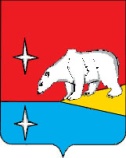 АДМИНИСТРАЦИЯ   ГОРОДСКОГО ОКРУГА  ЭГВЕКИНОТПОСТАНОВЛЕНИЕот 25 февраля 2020 г.                                     № 67 - па                                             п. ЭгвекинотО порядке формирования перечня налоговых расходов и проведения оценки налоговых расходов городского округа ЭгвекинотВ соответствии со статьей 174.3 Бюджетного кодекса Российской Федерации, Общими требованиями к оценке налоговых расходов субъектов Российской Федерации и муниципальных образований, утвержденными Постановлением Правительства Российской Федерации от 22 июня 2019 г. № 796, Администрация городского округа ЭгвекинотП О С Т А Н О В Л Я Е Т:Утвердить прилагаемый порядок формирования перечня налоговых расходов городского округа Эгвекинот.Утвердить прилагаемый порядок проведения оценки налоговых расходов городского округа Эгвекинот.Определить уполномоченным органом городского округа Эгвекинот, ответственным за формирование перечня налоговых расходов городского округа Эгвекинот и обобщение оценки эффективности налоговых расходов, Управление финансов, экономики и имущественных отношений городского округа Эгвекинот.Настоящее постановление обнародовать в местах, определенных Уставом городского округа Эгвекинот, и разместить на официальном сайте Администрации городского округа Эгвекинот в информационно-телекоммуникационной сети «Интернет».Настоящее постановление вступает в силу со дня его обнародования.Контроль за исполнением настоящего постановления возложить на Управление финансов, экономики и имущественных отношений городского округа Эгвекинот (Шпак А.В.).Глава Администрации                          	                                                         Р.В. КоркишкоУТВЕРЖДЕНпостановлением Администрациигородского округа Эгвекинотот 25 февраля 2020 г. № 67-паПорядок формирования перечня налоговых расходов городского округа Эгвекинот	Настоящий Порядок определяет процедуру формирования перечня налоговых расходов бюджета городского округа Эгвекинот.В настоящем Порядке применяются следующие понятия и термины:налоговые расходы городского округа Эгвекинот (далее – Налоговые расходы) - выпадающие доходы местного бюджета, обусловленные налоговыми льготами, освобождениями и иными преференциями по налогам, сборам, предусмотренными в качестве мер муниципальной поддержки в соответствии с целями муниципальных программ городского округа Эгвекинот и (или) целями социально-экономической политики публично-правового образования, не относящимися к муниципальным программам;куратор налоговых расходов городского округа Эгвекинот (далее – Куратор налоговых расходов) - органы местного самоуправления городского округа Эгвекинот и (или) структурные подразделения органов местного самоуправления, а также муниципальные бюджетные, казённые и автономные учреждения городского округа Эгвекинот, ответственные в соответствии с полномочиями, установленными муниципальными правовыми актами городского округа Эгвекинот, за достижение соответствующих Налоговым расходам целей муниципальных программ городского округа Эгвекинот (далее – Муниципальная программа) и (или) целей социально-экономической политики городского округа Эгвекинот, не относящихся к Муниципальным программам;перечень налоговых расходов городского округа Эгвекинот (далее – Перечень налоговых расходов) - документ, содержащий сведения о распределении налоговых расходов городского округа Эгвекинот в соответствии с целями Муниципальных программ, структурных элементов Муниципальных программ и (или) целями социально-экономической политики городского округа Эгвекинот, не относящимися к Муниципальным программам, а также о Кураторах налоговых расходов.Перечень налоговых расходов формируется в целях оценки Налоговых расходов.Все Налоговые расходы подлежат распределению по Муниципальным программам, исходя из соответствия целей указанных расходов приоритетам и целям социально-экономического развития, определенным в соответствующих Муниципальных программах. Распределение Налоговых расходов по Муниципальным программам непосредственно необходимо для процедуры их оценки через увязку с соответствующими мероприятиями и индикаторами (показателями).	Отдельные Налоговые расходы могут соответствовать нескольким целям социально-экономического развития, отнесенным к разным Муниципальным программам. В этом случае они относятся к нераспределенным налоговым расходам.	Налоговые расходы, которые не соответствуют перечисленным выше критериям, относятся к непрограммным Налоговым расходам.Уполномоченный орган городского округа Эгвекинот, определенный постановлением Администрации городского округа Эгвекинот (далее – Уполномоченный орган) ежегодно формирует Перечень налоговых расходов на основании данных, представленных Кураторами налоговых расходов, по форме согласно приложению к настоящему порядку.Ежегодно в срок до 1 октября текущего года Уполномоченный орган разрабатывает проект Перечня налоговых расходов на очередной финансовый год и направляет указанный проект на согласование ответственным исполнителям Муниципальных программ, а также в заинтересованные органы местного самоуправления городского округа Эгвекинот и (или) структурные подразделения органов местного самоуправления, муниципальные бюджетные, казённые и автономные учреждения городского округа Эгвекинот, которые проектом Перечня налоговых расходов предлагается закрепить в качестве Кураторов налоговых расходов.Органы и организации, указанные в пункте 6 настоящего Порядка, рассматривают проект Перечня налоговых расходов на предмет предлагаемого распределения Налоговых расходов в соответствии с целями Муниципальных программ, структурных элементов Муниципальных программ и (или) целями социально-экономического развития городского округа Эгвекинот, не относящимися к Муниципальным программам, и определения Кураторов налоговых расходов, и в срок до 10 октября текущего года информируют Уполномоченный орган о согласовании Перечня налоговых расходов.В случае несогласия с распределением Налоговых расходов, Кураторы налоговых расходов в срок, указанный в абзаце первом данного пункта, направляют в Уполномоченный орган предложения по уточнению распределения Налоговых расходов с указанием цели Муниципальной программы (подпрограммы Муниципальной программы) и (или) целей социально-экономического развития городского округа Эгвекинот, а также по изменению Кураторов налоговых расходов, к которым необходимо отнести Налоговые расходы. Предложения по изменению Куратора налоговых расходов должны быть согласованы с предлагаемым Куратором налоговых расходов. В случае, если результаты рассмотрения не направлены в Уполномоченный орган в течение срока, указанного в абзаце первом данного пункта, проект Перечня налоговых расходов считается согласованным.В случае, если замечания к отдельным позициям проекта Перечня налоговых расходов не содержат конкретных предложений по уточнению распределения Налоговых расходов, проект Перечня налоговых расходов считается согласованным в отношении соответствующих позиций.При наличии разногласий по проекту Перечня налоговых расходов Уполномоченный орган обеспечивает проведение согласительных совещаний с соответствующими органами и организациями, указанными в пункте 6 настоящего Порядка, до 20 октября текущего финансового года.После завершения процедур, указанных в пунктах 6-7 настоящего Порядка, Перечень налоговых расходов утверждается и размещается Уполномоченным органом на официальном сайте Администрации городского округа Эгвекинот в информационно-телекоммуникационной сети «Интернет» не позднее 1 ноября текущего года.В случае изменения в текущем финансовом году состава Налоговых расходов, внесения изменений в перечень Муниципальных программ, структурные элементы Муниципальных программ, изменения полномочий органов и организаций, указанных в пункте 6 настоящего Порядка, в связи с которыми возникает необходимость внесения изменений в Перечень налоговых расходов, Кураторы налоговых расходов в срок не позднее 10 рабочих дней с даты изменений направляют в Уполномоченный орган информацию для уточнения Перечня налоговых расходов. Уполномоченный орган вносит соответствующие изменения в Перечень налоговых расходов и размещает его на официальном сайте Администрации городского округа Эгвекинот в информационно-телекоммуникационной сети «Интернет» в течение 10 рабочих дней с даты получения указанной информации.Приложениек Порядку формирования перечня налоговых расходов городского округа ЭгвекинотПеречень налоговых расходов городского округа Эгвекинот на _______годУТВЕРЖДЕНпостановлением Администрациигородского округа Эгвекинотот 25 февраля 2020 г. № 67-паПорядок проведения оценки налоговых расходов городского округа ЭгвекинотНастоящий Порядок определяет процедуру оценки налоговых расходов бюджета городского округа Эгвекинот (далее – Налоговых расходов) в соответствии с общими требованиями к оценке налоговых расходов муниципальных образований, утвержденными постановлением Правительства Российской Федерации от 22 июня 2019 г. №796 «Об общих требованиях к оценке налоговых расходов субъектов Российской Федерации и муниципальных образований» (далее – Общие требования к оценке налоговых расходов).В настоящем Порядке применяются понятия и термины, установленные Общими требованиями к оценке налоговых расходов.Результаты рассмотрения оценки Налоговых расходов учитываются при формировании основных направлений бюджетной и налоговой политики городского округа Эгвекинот, а также при проведении оценки эффективности муниципальных программ городского округа Эгвекинот (далее – Муниципальные программы).Оценка Налоговых расходов проводится отдельно по каждому виду Налоговых расходов.Оценка Налоговых расходов осуществляется кураторами налоговых расходов городского округа Эгвекинот (далее – Кураторы налоговых расходов) в срок до 1 марта года, следующего за отчетным.Оценка Налоговых расходов оформляется в виде аналитической записки и включает:а) оценку целесообразности Налоговых расходов;б) оценку результативности Налоговых расходов.Критериями целесообразности Налоговых расходов являются:соответствие Налоговых расходов целям Муниципальных программ, структурным элементам Муниципальных программ и (или) целям социально-экономической политики городского округа Эгвекинот, не относящимся к Муниципальным программам;востребованность плательщиками предоставленных льгот, которая характеризуется соотношением численности плательщиков, воспользовавшихся правом на льготы, и общей численности плательщиков, за 5-летний период. Льгота считается востребованной, если соотношение численности плательщиков, воспользовавшихся правом на льготы, и общей численности плательщиков, за 5-летний период, составляет более 10 процентов.При необходимости Кураторами налоговых расходов могут быть установлены иные критерии целесообразности предоставления льгот для плательщиков.В случае несоответствия Налоговых расходов хотя бы одному из критериев, указанных в пункте 7 настоящего Порядка, Куратору налогового расхода надлежит представить в Уполномоченный орган городского округа Эгвекинот, определенный Постановлением Администрации городского округа Эгвекинот (далее – Уполномоченный орган), предложения о сохранении (уточнении, отмене) льгот для плательщиков.В качестве критерия результативности Налогового расхода определяется как минимум один показатель (индикатор) достижения целей Муниципальной программы и (или) целей социально-экономической политики городского округа Эгвекинот, не относящихся к Муниципальным программам, либо иной показатель (индикатор), на значение которого оказывают влияние Налоговые расходы.Оценке подлежит вклад предусмотренных для плательщиков льгот в изменение значения показателя (индикатора) достижения целей Муниципальной программы и (или) целей социально-экономической политики городского округа Эгвекинот, не относящихся к Муниципальным программам, который рассчитывается как разница между значением указанного показателя (индикатора) с учетом льгот и значением указанного показателя (индикатора) без учета льгот.Оценка результативности Налоговых расходов включает оценку бюджетной эффективности Налоговых расходов.В целях оценки бюджетной эффективности Налоговых расходов осуществляются сравнительный анализ результативности предоставления льгот и результативности применения альтернативных механизмов достижения целей Муниципальной программы и (или) целей социально-экономической политики городского округа Эгвекинот, не относящихся к Муниципальным программам.Сравнительный анализ включает сравнение объемов расходов бюджета городского округа Эгвекинот в случае применения альтернативных механизмов достижения целей Муниципальной программы и (или) целей социально-экономической политики городского округа Эгвекинот, не относящихся к Муниципальным программам, и объемов предоставленных льгот (расчет прироста показателя (индикатора) достижения целей Муниципальной программы и (или) целей социально-экономической политики городского округа Эгвекинот, не относящихся к Муниципальным программам, на 1 рубль Налоговых расходов и на 1 рубль расходов местного бюджета для достижения того же показателя (индикатора) в случае применения альтернативных механизмов).В качестве альтернативных механизмов достижения целей Муниципальной программы и (или) целей социально-экономической политики городского округа Эгвекинот, не относящихся к Муниципальным программам, могут учитываться в том числе:а) субсидии или иные формы непосредственной финансовой поддержки плательщиков, имеющих право на льготы, за счет средств местного бюджета;б) предоставление муниципальных гарантий по обязательствам плательщиков, имеющих право на льготы;в) совершенствование нормативного регулирования и (или) порядка осуществления контрольно-надзорных функций в сфере деятельности плательщиков, имеющих право на льготы.По итогам оценки Налогового расхода Куратор налогового расхода формулирует выводы о достижении целевых характеристик Налогового расхода, вкладе Налогового расхода в достижение целей Муниципальной программы и (или) целей социально-экономической политики городского округа Эгвекинот, не относящихся к Муниципальным программам, а также о наличии или об отсутствии более результативных (менее затратных для местного бюджета) альтернативных механизмов достижения целей Муниципальных программ и (или) целей социально-экономической политики городского округа Эгвекинот, не относящихся Муниципальным программам.Обобщение оценки Налоговых расходов проводится Уполномоченным органом на основе данных, представленных Кураторами налоговых расходов, в срок до 15 марта года, следующего за отчетным.Обобщение оценки Налоговых расходов проводится Уполномоченным органом по форме, установленной приложением к настоящему Порядку.Приложение к Порядкупроведения оценки налоговых расходовгородского округа ЭгвекинотИтоговая оценка Налоговых расходов в городском округе Эгвекинот за _________год№ п/пНаименования налогов, по которым предусматриваются налоговые льготы, освобождения и иные преференции, установленные нормативными правовыми актами городского округа ЭгвекинотВид налоговых льгот, освобождений и иных преференцийНаименование налоговых льгот, освобождений и иных преференций по налогамРазмер налоговой ставки, установленный решением представительного органа городского округа Эгвекинот/размер налоговой ставки, предусмотренный Налоговым кодексом РФРеквизиты нормативного правового акта городского округа Эгвекинот, предусматривающего налоговые льготы, освобождения и иные преференцииКатегория плательщиков налогов, для которых предусмотрены налоговые льготы, освобождения и иные преференцииКуратор налогового расходаОтнесение налоговых расходов к Муниципальным программам и (или) целям социально-экономической политики городского округа Эгвекинот, не относящимся к Муниципальным программам123456789№ п/пХарактеристика налоговой льготыХарактеристика налоговой льготыХарактеристика налоговой льготыХарактеристика налоговой льготыХарактеристика налоговой льготыХарактеристика налоговой льготыХарактеристика налоговой льготыХарактеристика налоговой льготыХарактеристика налоговой льготыХарактеристика налоговой льготыХарактеристика налоговой льготыОценка объема налоговой льготыОценка объема налоговой льготыВыпадающие доходы  бюджета  (руб.)           Оценка налоговой льготыОценка налоговой льготыОценка налоговой льготыОценка налоговой льготы№ п/пНПА, устанавливающий льготуРеквизиты НПА, устанавливающего льготуДата принятия НПА, устанавливающего льготуКраткое наименованиеНаименование налога (платежа)ПлательщикВид льготыУровень льготируемой налоговой ставкиДата начала действия льготыСрок действияДата прекращения действия льготыЦелевая категория налоговой льготыКатегории налогоплательщиков, которым предоставлена льготаКоличество налогоплательщиков, пользующихся налоговой льготойМетод оценки объема льготыПодробное описание методологии оценки
(при аналитическом подходе)ГодЦель налоговой льготыЦелевой показатель (индикатор)Социально-экономическая эффективность на текущий моментРезультат оценки Налоговой льготы№ п/пНПА, устанавливающий льготуРеквизиты НПА, устанавливающего льготуДата принятия НПА, устанавливающего льготуКраткое наименованиеНаименование налога (платежа)ПлательщикВид льготыУровень льготируемой налоговой ставкиДата начала действия льготыСрок действияДата прекращения действия льготыЦелевая категория налоговой льготыКатегории налогоплательщиков, которым предоставлена льготаКоличество налогоплательщиков, пользующихся налоговой льготойМетод оценки объема льготыПодробное описание методологии оценки
(при аналитическом подходе)ГодЦель налоговой льготыЦелевой показатель (индикатор)Социально-экономическая эффективность на текущий моментРезультат оценки Налоговой льготы12345678910111213141516171819202122__________________________                (должность)Исполнитель ___________________                                  (ФИО, тел.)__________________________   ___________________                 (подпись)                                   (ФИО)__________________________                     (дата)